COLEGIO EMILIA RIQUELME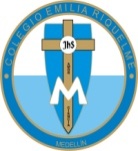 DOCENTE: ALEXANDRA OCAMPO LONDOÑOÁREA: CIENCIAS NATURALESGRADO: SEXTOSEGUNDO PERIODOACTIVIDADES SEMANA 2 (abril 27-30)Desarrollar la actividad 1 de la guía imprimibleNota: El plazo para entregar esta actividad es hasta el jueves 30 de abril, ya que el viernes es festivo. Desarrollar la actividad 1 de la guía imprimible, que consiste en completar el cuadro de las diferentes sustancias (aire, carbón, gas natural, entre otros)Pueden usar la plataforma edmodo para hacer la devolución o mi correo electrónico institucional:alexandra@campus.com.coCualquier inquietud, me pueden escribir a al whatsapp: 3022249009¡Gracias!Feliz y bendecido resto de día